Grundejerforeningen Potentilvej”Bjørneklodag”Så nærmer den første fælles havedag sig med hastige skridt – og det er tid til at svinge spaderne for at få bugt med de sidste Bjørneklo på vores fælles arealer. Det er over 10 år siden vi startede bekæmpelsen af bjørneklo på vores område omkring søen og effekten er tydelig. Kun meget få planter har overlevet og hovedsageligt er bestyrelsens fokus nu rettet på vedligeholdelsen af marken der grænser op til vores fællesareal for at undgå at frø spredes utilsigtet til vores område.      Udover opgravning af Bjørneklo, vil årets Sankt Hans bål blive forberedt.      Tidspunkt: Søndag den 06. maj kl. 10 til ca. kl. 13.Sted: Potentilvej ved søen Medbring: Spade, lange bukser, langærmet bluse og handsker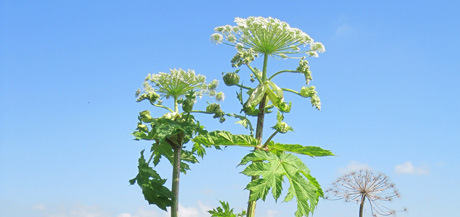 Vi håber at rigtig mange har lyst til at medvirke til lidt fysisk arbejde, suppleret med øl/vand og pizza i godt selskab.    Venlig Hilsen Bestyrelsen og Festudvalget 